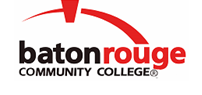 Baton Rouge Community CollegeAcademic Affairs Master SyllabusDate Approved:	28 August 2020Term and Year of Implementation:	Fall 2020Course Title:	Animal Health CareersBRCC Course Rubric:	VTEC 1011Previous Course Rubric:	VTEC 101Lecture Hours per week-Lab Hours per week-Credit Hours:	1-0-1Per semester:  Lecture Hours-Lab Hours-Instructional Contact Hours:	15-0-15Louisiana Common Course Number:	     CIP Code:	01.8301Course Description:	Focuses on career opportunities available in the animal health field including veterinarian, veterinary technician, zoo worker, kennel management and other canine careers, equine careers, governmental and research careers, and business opportunities. Introduces veterinary medical vocabulary.Prerequisites:		NoneCo-requisites:		NoneSuggested Enrollment Cap:	30Learning Outcomes.  Upon successful completion of this course, the students will be able to:1.	Discuss the educational requirements and skills, financial rewards and personal satisfaction of various career choices in the animal health field.2.	Identify the career pathways of various animal health professionals and develop an educational plan for reaching career goals in the animal health field.3.	Use roots, prefixes and suffixes to read, define and spell common veterinary vocabulary words.Assessment Measures.  Assessment of all learning outcomes will be measured using the following methods:1.	The learning outcomes will be assessed using a comprehensive final exam administered at the end of the semester.2.	Instructor-designed assignments will assess the learning outcomes and will be given as a portion of the final grade.  Assignments will include a veterinary hospital visitation report, an animal disease research paper and oral presentation, a written educational plan for reaching career goals, and vocabulary quizzes; all assignments will be graded using an instructor-designed rubric.Information to be included on the Instructor’s Course Syllabi:Disability Statement:  Baton Rouge Community College seeks to meet the needs of its students in many ways.  See the Office of Disability Services to receive suggestions for disability statements that should be included in each syllabus.Grading: The College grading policy should be included in the course syllabus.  Any special practices should also go here.  This should include the instructor’s and/or the department’s policy for make-up work.  For example in a speech course, “Speeches not given on due date will receive no grade higher than a sixty” or “Make-up work will not be accepted after the last day of class”.Attendance Policy:  Include the overall attendance policy of the college.  Instructors may want to add additional information in individual syllabi to meet the needs of their courses.General Policies: Instructors’ policy on the use of things such as beepers and cell phones and/or hand held programmable calculators should be covered in this section.Cheating and Plagiarism:  This must be included in all syllabi and should include the penalties for incidents in a given class.  Students should have a clear idea of what constitutes cheating in a given course.Safety Concerns:  In some courses, this may be a major issue.  For example, “No student will be allowed in the lab without safety glasses”.  General statements such as, “Items that may be harmful to one’s self or others should not be brought to class”.Library/ Learning Resources:  Since the development of the total person is part of our mission, assignments in the library and/or the Learning Resources Center should be included to assist students in enhancing skills and in using resources.  Students should be encouraged to use the library for reading enjoyment as part of lifelong learning.Expanded Course Outline:I.	Career Exploration in Animal Health FieldsA.	Veterinarian1.	Educational requirements2.	Licensing3.	Career pathwaysB.	Veterinarian technician1.	Educational requirements2.	Certification3.	Career pathwaysC.	Additional animal-related careers1.	Educational requirements2.	Practice requirements3.	Career pathwaysII.	Development of a written educational plan for reaching career goals III.	Veterinary Medicine Vocabulary1.	Roots, Prefixes and Suffixes of veterinary medical terminology 2.	Definitions of common veterinary vocabulary terms3.	Proper spelling and pronunciation of veterinary and animal husbandry vocabulary terms